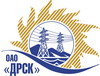 Открытое акционерное общество«Дальневосточная распределительная сетевая  компания»ПРОТОКОЛ ПЕРЕТОРЖКИПРЕДМЕТ ЗАКУПКИ: Открытый запрос предложений на право заключения договора на поставку продукции: «Низковольтная аппаратура» для нужд филиалов ОАО «ДРСК» «Амурские электрические сети», «Приморские электрические сети», «Хабаровские электрические сети», «Электрические сети ЕАО».Закупка производится согласно ГКПЗ 4 квартала 2013г. под выполнение производственных программ 2014г. раздел 1.2 «Закупка оборудования и материалов под программу энергоремонтного производства»  № 41  на основании указания ОАО «ДРСК»  от 25.10.2013 г. № 132.Плановая стоимость закупки:  3 562 057,00  руб. без НДС.ВОПРОСЫ ЗАСЕДАНИЯ ЗАКУПОЧНОЙ КОМИССИИ:В адрес Организатора закупки поступила 3 заявки на участие в  процедуре переторжки.Вскрытие конвертов было осуществлено в электронном сейфе организатора запроса предложений на Торговой площадке Системы www.b2b-energo.ru автоматически Дата и время начала процедуры вскрытия конвертов с заявками на участие в закупке: 16.00 часов благовещенского времени 28.11.2013 г.Место проведения процедуры вскрытия конвертов с предложениями участников: Торговая площадка Системы www.b2b-energo.ru.В конвертах обнаружены заявки следующих Участников закупки:Утвердить протокол переторжки04/МР-Пг. Благовещенск«28».11. 2013 г.№п/пНаименование Участника закупки и его адресОбщая цена заявки до переторжки, руб. без НДСОбщая цена заявки после переторжки, руб. без НДСООО "РОСАР-Л" (119435 г. Москва, Центральный округ Б.Саввинский пер. д. 9, стр.1)2 754 900,002 690 900,14 ООО "ТЭС" (630071, Новосибирская обл., г. Новосибирск, ул. Станционная, 60/1)2 697 035,452 695 333,33ЗАО Центр Комплектации "СЭЛЛ" (630501, Россия, Новосибирская область, Новосибирский р-н, п. Краснообск, Дом ГНУ СиьНИИЭСХ Россельхозакадемии этаж 7, офис 7) 2 943 983,31 2 694 915,25Ответственный секретарь Закупочной комиссии________________________________________О.А. МоторинаТехнический секретарь Закупочной комиссии____________________Игнатова Т.А.Игнатова Т.А.Игнатова Т.А.